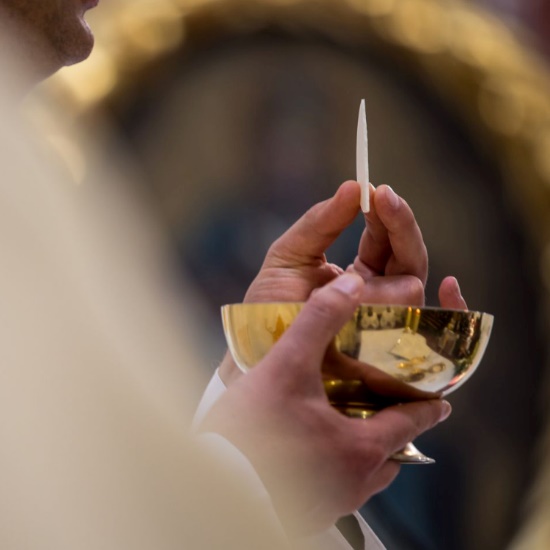 First Reconciliation and Rehearsal for the First Holy Communion candidates will be held on Saturday, April 20, 2024 at 2:30 pm.  Candidates are requested to come directly to the Church.The candidates will receive the sacrament of First Holy Communion on Sunday April 21 at 2:00 pm. 